Το καινούριο σπίτι της οικογένειας ΠαπάO κύριος και η κυρία Παπά έχτισαν ένα πολύ ωραίο σπίτι. Ο μπογιατζής με τις βούρτσες και τα πινέλα του έβαψε τους τοίχους. Ο μαρμαράς τοποθέτησε όμορφα μάρμαρα στο δάπεδο. Ο ηλεκτρολόγος έκανε την ηλεκτρική εγκατάσταση. Ο υδραυλικός έκανε την εγκατάσταση του νερού και πέρασε τα είδη υγιεινής. Ο κουφωματάς πέρασε τις πόρτες και τα παράθυρα. Ο σιδεράς πέρασε τα κάγκελα στα μπαλκόνια. Όταν όλα τελείωσαν, κουβάλησαν τα πράγματά τους, σφραγισμένα σε μεγάλα κουτιά, με μια μεταφορική εταιρεία. Έπειτα τα ξεσφράγισαν και τα τακτοποίησαν στη θέση τους. Σε λίγο όλα ήταν έτοιμα. 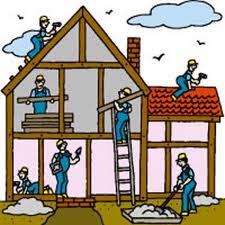 1. Υπογραμμίζω τα ρήματα του κειμένου2. Συμπληρώνω τις λέξεις που λείπουν στους ακόλουθους χρόνους:Ενεστώτας     : ΤΙ ΚΑΝΕΙ ΤΩΡΑΟ μπογιατζής ________________ τους τοίχουςΟ μαρμαράς __________________ τα μάρμαραΟ ηλεκτρολόγος ___________________την ηλεκτρική εγκατάστασηΟ υδραυλικός _____________ τα είδη υγιεινήςΟ κουφωματάς ______________ τις πόρτες και τα παράθυραΠαρατατικός  : ΤΙ ΕΚΑΝΕ ΧΘΕΣ ΣΥΝΕΧΕΙΑΟ μπογιατζής ________________ τους τοίχουςΟ μαρμαράς __________________ τα μάρμαραΟ ηλεκτρολόγος ___________________την ηλεκτρική εγκατάστασηΟ υδραυλικός _____________ τα είδη υγιεινήςΟ κουφωματάς ______________ τις πόρτες και τα παράθυραΑόριστος:  ΤΙ ΕΚΑΝΕ ΧΘΕΣ ΜΙΑ ΣΤΙΓΜΗΟ μπογιατζής ________________ τους τοίχουςΟ μαρμαράς __________________ τα μάρμαραΟ ηλεκτρολόγος ___________________την ηλεκτρική εγκατάστασηΟ υδραυλικός _____________ τα είδη υγιεινήςΟ κουφωματάς ______________ τις πόρτες και τα παράθυραΕξακολουθητικός Μέλλοντας: ΤΙ ΘΑ ΚΑΝΕΙ ΑΥΡΙΟ ΣΥΝΕΧΕΙΑΟ μπογιατζής ________________ τους τοίχουςΟ μαρμαράς __________________ τα μάρμαραΟ ηλεκτρολόγος ___________________την ηλεκτρική εγκατάστασηΟ υδραυλικός _____________ τα είδη υγιεινήςΟ κουφωματάς ______________ τις πόρτες και τα παράθυρα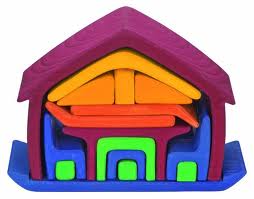 